                 МКОУ Акутихинская общеобразовательная средняя (полная) школаПСИХОЛОГО-ПЕДАГОГИЧЕСКАЯ ПРОГРАММА  ПО ПРОФИЛАКТИКЕ          ДИСКРИМИНАЦИИ И НАСИЛИЯ В ОБРАЗОВАТЕЛЬНОЙ ОРГАНИЗАЦИИ                                                  ДЛЯ ОБУЧАЮЩИХСЯ                                                                 «ШКОЛА БЕЗ НАСИЛИЯ»                                                                Разработчик программы:                                                                        Наумов Андрей Геннадьевич
                                                 учитель музыки                                                 МКОУ АОСПШс.Акутиха - 2023 г.                                                           СодержаниеПояснительная записка…………………………………………………………………….3Методики констатирующего и обобщенного этапа программы………………………..5Тематическое планирование по профилактике дискриминации и насилия в образовательных организациях (формирующий этап программы)…………………....16Планируемые результаты и критерии оценки достижений планируемых результатов…………………………………………………………………………………17Ожидаемые результаты реализации программы………………………………………...18Список использованной литературы……………………………………………………..20ПОЯСНИТЕЛЬНАЯ ЗАПИСКААктуальность проблемы:  Проблема насилия и жестокости над детьми за последние годы в нашей стране стала особенно актуальной. Такое обращение с детьми в  школе, со стороны сверстников - это  пример полного распада семьи с одной стороны, и насаждение агрессивности, как нормы поведения в школе и микросоциуме - с другой. Программа по   профилактике дискриминации и насилия в образовательной организации для обучающихся «Школа без насилия» нацелена на решение данной проблематики.            Различают четыре общих категории жестокого обращения с детьми: физическое насилие; сексуальное насилие; пренебрежение потребностями ребенка; эмоциональное насилие. Многие  дети, проявляющие жестокость к окружающим, как правило, сами ранее подвергались подобному обращению. Психологическая жестокость является настолько распространенной, что можно с полной уверенностью утверждать: ни один человек не вырастает без того, чтобы не испытать на себе - прямо или косвенно - какое-то из ее проявлений.В нашей школе учатся дети, которые ранее находились в социально-опасном положении: их родители злоупотребляли спиртными напитками, дети проживали в условиях, не соответствующих санитарно-гигиеническим нормам.  Многие из них подвергались физическому, эмоциональному насилию. Подобный негативный опыт не только наносит непоправимый вред здоровью ребенка, травмирует его психику, тормозит развитие его личности, но и формирует социально дезориентированных, инфантильных людей, не умеющих трудиться, не способных создать здоровую семью, быть хорошими родителями. Такие тенденции, жестокость в поведении особенно отчётливо проявляются у детей, подвергшихся насилию в асоциальных семьях. Они подражают в жестокости взрослым, не боятся, в определённой степени, наказания, а напротив, как бы провоцируют его. С детьми-лидерами ведут себя подобострастно, униженно, но не избегают общения с ними. С детьми слабее себя или с животными жестоки, издеваются над ними. У них наблюдаются аффективные настроения в виде дисфорических вспышек со злобой, копролалией, двигательным возбуждением, драчливостью с элементами аффективно суженного сознания в сочетании с преобладанием дистимического фона настроения вне приступов агрессии и псевдовзрослости в поведении. Их характеризует трусливость, подчинение сильным, льстивость, склонность к воровству, нередко бессмысленному, с тенденцией к порче вещей, формируется жестокость с элементами мучительства. В настоящее время это стало серьезной социальной и общечеловеческой проблемой. Цель: Формирование у обучающихся школы устойчивой позиции нетерпимости к проблеме насилия в школе.Задачи: Информировать детей и подростков о наличии и актуальности проблемы насилия в школе.Помочь  осознать значимость заявленной проблемы и узнать о том, как можно обезопасить себя и своих товарищей.Повысить правовую грамотность, воспитывать гражданское самопознание детей.Участники программы: учащиеся школы (12 участников), возраст: 10-12 лет, педагог-психолог, учителя-предметники, классные руководители, администрация школы.Для решения обозначенных проблем администрации, социально-психологической службе и педагогам учреждения в первую очередь необходимо:1) Грамотно квалифицировать психологический тип воспитанника, а отсюда и особенности выстраивания социальных отношений;2) Внедрить в образовательное пространство учреждения новые формы и способы поддержки и сопровождения ребёнка с трудностями в развитии;3) Создать условия для доверительных (дружеских) отношений между воспитанниками и взрослыми.Реализация этих задач позволит своевременно определить психологический тип ребёнка, предусмотреть высокую степень психолого-педагогического сопровождения подростков с агрессивным или девиантным поведением и на образовательных встречах отработать общепринятые нормы общения, поведения, взаимодействия, действия. Кроме этого, нам необходимо скоординировать деятельность всех специалистов, участвующих в процессе сопровождения, основанного на принципе непрерывности и систематичности психолого-педагогического воздействия.             Научные, методологические и методические основания программыВ начале и в конце любой коррекционной работы проводится диагностический минимум, позволяющий определить характер проблемы, увидеть динамику и спланировать зону развития. психолого-педагогические подходы к коррекции агрессивного поведения;рекомендации по коррекции агрессивного поведения подростков;рекомендации по работе с детьми, склонными к девиантному или агрессивному поведению;рекомендации по профилактике тревожности и страхов у детей и подростков;индивидуальная работа с ребенком.Реализация всех этих условий имеет непосредственное и огромное значение для создания безопасной воспитательной среды школы.При работе с агрессивными подростками возможно использование следующих диагностических методик:Опросник Басса-Дарки (агрессивность);Шкала реактивной и личностной тревожности Спилбергера-Ханина (тревожность);Фрейбургская анкета на выявление склонности к агрессивному поведению;Тест «Склонности к риску»;«Шкала враждебности» Кука-Медлей;Методика экспресс-диагностики невроза (К.Хек и Х.Хесс) При организации профилактики необходимо учитывать два основных содержательных направления: работа с потенциальными агрессорами (педагогами, учащимися) и работа с потенциальными жертвами (те же группы). Методы и дидактические приемы: «мозговой штурм», обсуждение в общем кругу,  работа в малых группах, презентация, дискуссия, ролевая игра,  упражнение, тестирование, тренинги.                   Обоснование необходимости реализации данной программыДостижение указанных целей и задач программы необходимо реализовать через комплекс специальных мероприятий, разработанных на решение данной проблематики. Помешать волне насилия захлестнуть его можно только совокупными усилиями всего преподавательского коллектива.              Описание используемых методик, технологий, инструментарияДанные методики диагностики используются на I и III этапе программы, с последующей диагностикой и сравнением данных результатов. II этап программы является формирующим.               Методики констатирующего  и обобщенного этапа программы                                                        Методика №1:Инструкция к опроснику А. Басса и А. ДаркиОтвечайте «да» если вы согласны с утверждением, и «нет» — если не согласны. Старайтесь долго над вопросами не раздумывать.Вопросы методикиВременами не могу справиться с желанием навредить кому-либо.Иногда могу посплетничать о людях, которых не люблю.Легко раздражаюсь, но легко и успокаиваюсь.Если меня не попросить по-хорошему, просьбу не выполню.Не всегда получаю то, что мне положено.Знаю, что люди говорят обо мне за моей спиной.Если не одобряю поступки других людей, даю им это почувствовать.Если случается обмануть кого-либо, испытываю угрызения совести.Мне кажется, что я не способен ударить человека.Никогда не раздражаюсь настолько, чтобы разбрасывать вещи.Всегда снисходителен к чужим недостаткам.Когда установленное правило не нравится мне, хочется нарушить его.Другие почти всегда умеют использовать благоприятные обстоятельства.Меня настораживают люди, которые относятся ко мне более дружелюбно, чем я этого ожидаю.Часто бываю не согласен с людьми.Иногда на ум приходят мысли, которых я стыжусь.Если кто-нибудь ударит меня, я не отвечу ему тем же.В раздражении хлопаю дверьми.Я более раздражителен, чем кажется со стороны.Если кто-то корчит из себя начальника, я поступаю ему наперекор.Меня немного огорчает моя судьба.Думаю, что многие люди не любят меня.Не могу удержаться от спора, если люди не согласны со мной.Увиливающие от работы должны испытывать чувство вины.Кто оскорбляет меня или мою семью, напрашивается на драку.Я не способен на грубые шутки.Меня охватывает ярость, когда надо мной насмехаются.Когда люди строят из себя начальников, я делаю все чтобы они не зазнавались.Почти каждую неделю вижу кого-нибудь из тех, кто мне не нравится.Довольно многие завидуют мне.Требую, чтобы люди уважали мои права.Меня огорчает, что я мало делаю для своих родителей.Люди, которые постоянно изводят вас, стоят того, чтобы их щелкнули по носу.От злости иногда бываю мрачным.Если ко мне относятся хуже, чем я того заслуживаю, я не огорчаюсь.Если кто-то пытается вывести меня из себя, я не обращаю на него внимания.Хотя я и не показываю этого, иногда меня гложет зависть.Иногда мне кажется, что надо мной смеются.Даже если злюсь, не прибегаю к сильным выражениям.Хочется, чтобы мои грехи были прощены.Редко даю сдачи, даже если кто-нибудь ударит меня.Обижаюсь, когда иногда получается не по-моему.Иногда люди раздражают меня своим присутствием.Нет людей, которых бы я по-настоящему ненавидел.Мой принцип: «Никогда не доверять чужакам».Если кто-то раздражает меня, готов сказать ему все, что о нем думаю.Делаю много такого, о чем впоследствии сожалею.Если разозлюсь, могу ударить кого-нибудь.С десяти лет у меня не было вспышек гнева.Часто чувствую себя, как пороховая бочка, готовая взорваться.Если бы знали, что я чувствую, меня бы считали человеком, с которым нелегко ладить.Всегда думаю о том, какие тайные причины заставляют людей делать что-нибудь приятное для меня.Когда кричат на меня, кричу в ответ.Неудачи огорчают меня.Дерусь не реже и не чаще других.Могу вспомнить случаи, когда был настолько зол, что хватал первую попавшуюся под руку вещь и ломал ее.Иногда чувствую, что готов первым начать драку.Иногда чувствую, что жизнь со мной поступает несправедливо.Раньше думал, что большинство людей говорит правду, но теперь этому не верю.Ругаюсь только от злости.Когда поступаю неправильно, меня мучает совесть.Если для защиты своих прав нужно применить физическую силу, я применяю ее.Иногда выражаю свой гнев тем, что стучу по столу.Бываю грубоват по отношению к людям, которые мне не нравятся.У меня нет врагов, которые хотели бы мне навредить.Не умею поставить человека на место, даже если он этого заслуживает.Часто думаю, что живу неправильно.Знаю людей, которые способны довести меня до драки.Не огорчаюсь из-за мелочей.Мне редко приходит в голову мысль о том, что люди пытаются разозлить или оскорбить меня.Часто просто угрожаю людям, не собираясь приводить угрозы в исполнение.В последнее время я стал занудой.В споре часто повышаю голос.Стараюсь скрывать плохое отношение к людям.Лучше соглашусь с чем-либо, чем стану спорить.Ключ к опроснику А. Басса и А. ДаркиИндексы различных форм агрессивных и враждебных реакций определяются суммированием полученных ответов.Интерпретация результатов опросника А. Басса и А. ДаркиФизическая агрессия, косвенная агрессия, раздражение и вербальная агрессия вместе образуют суммарный индекс агрессивных реакций, а обида и подозрительность — индекс враждебности.                                                             Методика №2                                       Шкала реактивной тревожности (РТ)Инструкция: Прочитайте внимательно каждое из приведенных ниже предложений и зачеркните цифру в соответствующей графе справа в зависимости от того, как вы себя чувствуете в данный момент. Над вопросами долго не задумывайтесь, поскольку правильных и неправильных ответов нет.Шкала личностной тревожности (ЛТ)Инструкция: Прочитайте внимательно каждое из приведенных ниже предложений и зачеркните цифру в соответствующей графе справа в зависимости от того, как вы себя чувствуете обычно. Над вопросами долго не думайте, поскольку правильных или неправильных ответов нет.Обработка и интерпретация результатовПоказатели РТ и ЛТ подсчитываются по формулам:РТ = Σ 1 - Σ 2 + 35,где Σ 1 - сумма зачеркнутых цифр на бланке по пунктам шкалы 3, 4, 6, 7, 9, 12, 13, 14, 17, 18;
      Σ 2 - сумма остальных зачеркнутых цифр по пунктам 1, 2, 5, 8, 10, 11, 15, 16, 19, 20.ЛТ = Σ 1 - Σ 2 + 35,где Σ 1 - сумма зачеркнутых цифр на бланке по пунктам шкалы 22, 23, 24, 25, 28, 29, 31, 32, 34, 35, 37, 38, 40;
      Σ 2 - сумма остальных зачеркнутых цифр по пунктам 21, 26, 27, 30, 33, 36, 39.При интерпретации результат можно оценивать так:до 30 - низкая тревожность;31 - 45 - умеренная тревожность;46 и более - высокая тревожность.Значительные отклонения от уровня умеренной тревожности требуют особого внимания, высокая тревожность предполагает склонность к появлению состояния тревоги у человека в ситуациях оценки его компетентности. В этом случае следует снизить субъективность значимость ситуации и задач и перенести акцент на осмысление деятельности и формирование чувства уверенности в успехе.Низкая тревожность, наоборот, требует повышения чувства ответственности и внимания к мотивам деятельности. Но иногда очень низкая тревожность активного вытеснения личностью высокой тревоги ставит целью показать себя в "лучшем свете".Шкалу можно успешно использовать в целях саморегуляции, в целях руководства и психокоррекционной деятельности.                                                         Методика №3                                             Фрейбургская анкета агрессивностиФ.И.ОПолВозрастМесто работы родителейИнструкция к этой анкете предполагает обвести кружком "да", если этот ответ на соответствующий вопрос имеет к подростку отношение, и "нет", если вопрос его не касается.Анкета содержит следующие вопросы:1. Я знаю, что ребята за моей спиной говорят обо мне плохо: да нет2. Я редко даю сдачу, когда меня бьют: да нет3. Я быстро теряю самообладание, однако также быстроуспокаиваюсь: да нет4. Если мне при размене денег дают на один рубль больше и если я егоберу, то позднее меня мучают сильные угрызения совести: да нет5. Я могу так рассвирепеть, что буду, например, бить все подряд: да нет6. Честно говоря, мне иногда доставляет удовольствие мучить других: да нет7. Если по отношению ко мне кто - то поступает несправедливо, то я желаю ему настоящего наказания: да нет8. Я верю в то, что за зло можно отплатить добром, и в соответствии с этим и действую: да нет9. Если грубо обращаются к кому-нибудь из моих друзей, то мы вместе думаем о наказании: да нет10. У меня иной раз бывают трудности с родителями: да нет11. Собака, которая не слушается, заслуживает удара: да нет12. С ребятами, которые любезнее, чем я мог ожидать, я держусь осторожно: да нет13. Если я должен для защиты своих прав применить физическую силу, то я так и делаю: да нет14. У меня часто бывают разногласия с другими: да нет15. Мне кажется, что большая часть дурных поступков однажды будет наказана: да нет16. Когда я разъяренный, я охотно освобождаюсь от этого состояния во время физической работы: да нет17. Раньше я иногда очень охотно мучил других, например, выворачивал руки, дергал за волосы и т.д.: да нет18. Иногда я себе представляю, какие ужасы должны были бы произойти с теми, кто ко мне несправедлив: да нет19. Я могу припомнить, что однажды так был рассержен, что взял первую оказавшуюся под рукой вещь и разорвал или разбил ее: да нетПосле проведенной анкеты следует подсчет положительных и отрицательных ответов, который позволяет выявить уровень агрессивности у подростка:-5 положительных ответов свидетельствуют о нормальном уровне агрессивности.-9 положительных ответов - о повышенном уровне агрессивности.-19 положительных ответов свидетельствуют о высоком уровне агрессивности.                                                         Методика № 4Методика диагностики степени готовности к риску Шуберта. (Тест склонности к риску Шуберта). Методика диагностики степени готовности к риску Шуберта (Тест / Опросник склонности к риску Шуберта) показывает вашу готовность рисковать и насколько ваш риск является необходимым и целесообразным. Тест Шуберта также выявит причины ваших ошибок в повседневной жизни и позволит подкорректировать стиль поведения для достижения большего успеха с меньшими затратами.  Опросник Шуберта чаще всего проводится вместе с методиками Т. Элерса изучения мотивации достижения успеха и избегания неудач. Методика диагностики степени готовности к риску Шуберта. (Тест склонности к риску Шуберта): Инструкция к опроснику Шуберта:  Оцените степень своей готовности совершить действия, о которых Вас спрашивают. При ответе на каждый из 25 вопросов поставьте соответствующий балл по следующей схеме: 2 балла - полностью согласен, полное "да"; 1 балл - больше "да", чем "нет"; 0 баллов - ни "да", ни "нет", нечто среднее; - 1 балл - больше "нет", чем "да"; - 2 балла - полное "нет". Вопросы к методике Шуберта. 1. Превысили бы Вы установленную скорость, чтобы быстрее оказать необходимую медицинскую помощь тяжелобольному человеку? 2. Согласились бы Вы ради хорошего заработка участвовать в опасной и длительной экспедиции? 3. Стали бы Вы на пути убегающего опасного взломщика? 4. Могли бы ехать на подножке товарного вагона при скорости более 100 км/час? 5. Можете ли Вы на другой день после бессонной ночи нормально работать? 6. Стали бы Вы первым переходить очень холодную реку? 7. Одолжили бы Вы другу большую сумму денег, будучи не совсем уверенным, что он сможет Вам вернуть эти деньги? 8. Вошли бы Вы вместе с укротителем в клетку со львами при его заверении, что это безопасно? 9. Могли бы Вы под руководством извне залезть на высокую фабричную трубу? 10. Могли бы Вы без тренировки управлять парусной лодкой? 11. Рискнули бы Вы схватить за уздечку бегущую лошадь? 12. Могли бы Вы после 10 стаканов пива ехать на велосипеде? 13. Могли бы Вы совершить прыжок с парашютом? 14. Могли бы Вы при необходимости проехать без билета от Таллина до Москвы? 15. Могли бы Вы совершить автотурне, если бы за рулем сидел Ваш знакомый, который совсем недавно был в тяжелом дорожном происшествии? 16. Могли бы Вы с 10-метровой высоты прыгнуть на тент пожарной команды? 17. Могли бы Вы, чтобы избавиться от затяжной болезни с постельным режимом, пойти на опасную для жизни операцию? 18. Могли бы Вы спрыгнуть с подножки товарного вагона, движущегося со скоростью 50 км/час? 19. Могли бы Вы в виде исключения вместе с семью другими людьми, подняться в лифте, рассчитанном только на шесть человек? 20. Могли бы Вы за большое денежное вознаграждение перейти с завязанными глазами оживленный уличный перекресток? 21. Взялись бы Вы за опасную для жизни работу, если бы за нее хорошо платили? 22. Могли бы Вы после 10 рюмок водки вычислять проценты? 23. Могли бы Вы по указанию Вашего начальника взяться за высоковольтный провод, если бы он заверил Вас, что провод обесточен? 24. Могли бы Вы после некоторых предварительных объяснений управлять вертолетом? 25. Могли бы Вы, имея билеты, но без денег и продуктов, доехать из Москвы до Хабаровска? Ключ к тесту Шуберта. Подсчет значений методики  Шуберта. Подсчитайте сумму набранных Вами баллов в соответствии с инструкцией. Общая оценка теста дается по непрерывной шкале как отклонение от среднего значения. Положительные ответы, свидетельствуют о склонности к риску. Значения теста: от -50 до +50 баллов. Меньше –30 баллов: слишком осторожны; от –10 до +10 баллов: средние значения; свыше +20 баллов: склонны к риску. Высокая готовность к риску сопровождается низкой мотивацией к избеганию неудач (защитой). Готовность к риску достоверно связана прямо пропорциально с числом допущенных ошибок. Исследования дали также следующие результаты: - с возрастом готовность к риску падает; - у более опытных работников готовность к риску ниже, чем у неопытных; - у женщин готовность к риску реализуется при более определенных условиях, чем у мужчин; - у военных командиров и руководителей предприятий готовность к риску выше, чем у студентов; - с ростом отверженности личности, в ситуации внутреннего конфликта растет готовность к риску; - в условиях группы готовность к риску проявляется сильней, чем при действиях в одиночку, и зависит от групповых ожиданий.
                                                                                                                 Методика №5                                                Диагностика враждебности
                                                 (по шкале Кука – Медлей)Инструкция. Внимательно прочитайте (прослушайте) суждения опросника. Варианты ответов по всем суждениям даны на специальном бланке. Если вы считаете, что суждение верно и соответствует вашему представлению о себе и других людях, то в бланке ответов напротив номера суждения отметьте степень вашего согласия с ним, используя преложеннуюшкалу:
 6-обычно,
 5-частично,
 4-иногда,
 3-случайно,
 2-редко,
 1 – никогда.Я часто встречаю людей, называющих себя экспертами, хотя они таковыми не являются.Мне часто приходилось выполнять указания людей, которые знали меньше, чем я .Многих людей можно обвинить в аморальном поведении.Многие люди преувеличивают тяжесть своих неудач, чтобы получить сочувствие и помощь.Временами мне приходилось грубить людям, которые вели себя невежливо по отношению ко мне и действовали мне на нервы.Большинство людей заводят друзей, потому что друзья могут быть полезны.Часто необходимо затратить много усилий, чтобы убедить других в своей правоте.Люди часто разочаровывали меня.Обычно люди требуют большего уважения своих прав, чем стремятся уважать права других.Большинство людей не нарушают закон, потому что боятся быть пойманными.Зачастую люди прибегают к нечестным способам, чтобы не потерять возможной выгоды.Я считаю, что многие люди используют ложь, для того чтобы двигаться дальше.Существуют люди, которые настолько мне неприятны, что я невольно радуюсь, когда их постигают неудачи.Я часто могу отойти от своих принципов, чтобы превзойти своего противника.Если люди поступают со мной плохо, я обязательно отвечаю им тем же, хотя бы из принципа.Как правило, я отчаянно отстаиваю свою точку зрения.Некоторые члены моей семьи имеют привычки, которые меня раздражают.Я не всегда легко соглашаюсь с другими.Никого никогда не заботит то, что с тобой происходит.Более безопасно некому не верить.Я могу вести себя дружелюбно с людьми, которые, по моему мнению, поступают неверно.Многие люди избегают ситуаций, в которых они должны помогать другим.Я не осуждаю людей за то, что они стремятся присвоить себе все, что только можно.Я не виню человека за то, что он в своих целях использует других людей, позволяющих ему это делать.Меня раздражает, когда другие отрывают меня от дела.Мне бы определенно понравилось, если бы преступника наказали его же преступлением.Я не стремлюсь скрыть плохое мнение о других людях.Обработка результатов и интерпретация
Ключ  Шкала цинизма: 1, 2, 3, 4, 6, 7, 9, 10, 11, 12, 19, 20, 22  Шкала агрессивности: 5, 14, 15, 16, 21, 23, 24, 26, 27  Шкала враждебности: 8, 13, 17, 18, 25  Интерпретация результатов для шкалы цинизма:
65 баллов и больше – высокий показатель;
40-65 баллов – средний показатель с тенденцией к высокому;
25-40 баллов – средний показатель с тенденцией к низкому;
25 баллов и меньше – низкий показатель.  Интерпретация результатов для шкалы агрессивности:
45 баллов и больше – высокий показатель;
30-45 баллов – средний показатель с тенденцией к высокому;
15-30 баллов – средний показатель с тенденцией к низкому;
15 баллов и меньше – низкий показатель.  Интерпретация результатов для шкалы враждебности:
25 баллов и больше – высокий показатель;
18-25 баллов – средний показатель с тенденцией к высокому;
10-18 баллов – средний показатель с тенденцией к низкому;
10 баллов и меньше – низкий показатель.                                                           Методика № 6Методика экспресс-диагностики невроза
( К. Хека и Х. Хесса)Инструкция: Ознакомившись с вопросом или суждением, ответьте на него «да» или «нет»Считаете ли Вы, что внутренне напряжены?Я часто так сильно во что-то погружен, что не могу заснуть.Я чувствую себя легко ранимым.Мне трудно заговорить с незнакомыми людьми.Часто ли без особых причин у Вас возникает чувство безучастности и усталости?У меня часто возникает чувство, что люди меня критически рассматривают.Часто ли Вас преследуют бесполезные мысли, которые не выходят из головы, хотя Вы стараетесь от них избавиться?Я довольно нервный.Мне кажется, что меня никто не понимает.Я довольно раздражительный.Если бы против меня не были настроены, мои дела шли бы более успешно.Я слишком близко и надолго принимаю к сердцу неприятности.Даже мысль о возможной неудаче меня волнует.У меня были очень странные и необычные переживания.Бывает ли Вам то радостно, то грустно без видимых причин?В течение всего дня я мечтаю и фантазирую больше, чем нужно.Легко ли изменить Ваше настроение?Я часто борюсь с собой, чтобы не показать свою застенчивость.Я хотел бы быть таким же счастливым, какими кажутся другие люди.Иногда я дрожу или испытываю приступы озноба.Часто ли меняется Ваше настроение в зависимости от серьезной причины или без нее?Испытываете ли Вы иногда чувство страха даже при отсутствии реальной опасности?Критика или выговор меня очень ранят.Временами я бываю так беспокоен, что даже не могу усидеть на одном месте.Беспокоитесь ли Вы иногда слишком сильно из-за незначительных вещей?Я часто испытываю недовольство.Мне трудно сконцентрироваться при выполнении какого-либо задания или работы.Я делаю много такого, в чем приходится раскаиваться.Большей частью я счастлив.Я недостаточно уверен в себе.Иногда я кажусь себе действительно никчемным.Часто я чувствую себя просто скверно.Я много копаюсь в себе.Я страдаю от чувства неполноценности.Иногда у меня все болит.У меня бывает гнетущее состояние.У меня что-то с нервами.Мне трудно поддерживать разговор при знакомстве.Самая тяжелая борьба для меня – это борьба с самим собой.Чувствуете ли Вы иногда, что трудности велики и непреодолимы?Обработка результатов и интерпретация Внимание! Методика дает лишь предварительную и обобщенную информацию. Окончательные выводы можно делать лишь после подробного изучения личности. Методика активно используется в психотерапевтической практике. Подсчитывают количество утвердительных ответов.
0-23 баллов
Данное количество соответствует низкой невротизации и свидетельствует об эмоциональной устойчивости, о положительном фоне переживаний (спокойствие, оптимизм), об инициативности, о чувстве собственного достоинства, независимости, социальной смелости, о легкости в общении.
24 и более баллов
Данное количество соответствует высокой вероятности невроза (невротизации) и свидетельствует о выраженной эмоциональной возбудимости, в результате чего появляются негативные переживания (тревожность, напряженность, беспокойство, раздражительность, растерянность), о безынициативности, которая формирует переживания, связанные с неудовлетворенностью желаний, об эгоцентрической личностной направленности, что приводит к ипохондрической фиксации на соматических ощущениях и личностных недостатках, о трудностях в общении, о социальной робости и зависимости.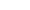 Тематический план мероприятий по профилактике дискриминации и насилия в общеобразовательной организации  (II этап программы-формирующий)Планируемые результатыОсуществление программных мероприятий должно обеспечить создание условийдля совершенствования существующей системы профилактики дискриминации и насилия среди  несовершеннолетних, снижение тенденции роста противоправныхдеяний.                              Критерии оценки достижения планируемых результатовОценкой эффективности реализации Программы служат следующие индикаторы:- сокращение числа семей и детей, находящихся в социально-опасном положении,состоящих на различных формах учета в образовательном учреждении и учрежденияхсистемы профилактики правонарушений;- наличие положительной динамики в процессе реабилитации неблагополучных семей;- снижение числа насильственных действий, совершенных учащимисяобразовательного учреждения. Организация безопасной среды воспитательного процесса учрежденияОсновным результатом проведения профилактической работы по предупреждению насилия в школе является формирование безопасной среды, то есть таких условий, при которых максимально снижено влияние факторов, провоцирующих насилие, и сведена до минимума потребность проявления агрессии любого рода. В этом смысле особое значение имеют мероприятия, направленные на сплочение коллектива педагогов и обучающихся школы.                                         Сроки и этапы реализации программы    Срок реализации программы: 1 годЭтапы реализации программы I  этап :сентябрь-декабрь (констатирующий эксперимент); II этап: январь-апрель (формирующий эксперимент);III  этап: май-август (обобщенный этап)                               Ожидаемые результаты реализации программыПроведенные исследования  возможно позволят утверждать, что в учреждении целесообразно вернуть систему коллективно-творческой деятельности, изменив, может быть, некоторые принципы ее организации (адаптировать к личностно-ориентированной системе образования). Ведь такие дела имеют в основе своей глубоко позитивные механизмы, которые позволяют не только создавать в коллективе атмосферу совместного творчества и сотрудничества, но и развивать рефлексивные качества участников, их лидерский потенциал. В наши задачи не входит глубокий анализ возможностей и недостатков КТД, но, думается, эта методика может способствовать решению проблемы насилия в подростковой среде нашего учреждения.Итак, в практику жизни учреждения необходимо вводить такие педагогические технологии, как деловые и ролевые игры, психологические тренинги. Любая совместная деятельность воспитанников и взрослых (при правильной, разумеется, организации) способна существенно изменить систему сложившихся взаимоотношений.Защита детей и подростков от жестокости, предупреждение преступлений против них является чрезвычайно важной, социально значимой и актуальной задачей, решение которой носит междисциплинарный характер. Разрешить проблему насилия в школе, семье, жестокого обращения с несовершеннолетними можно только при совместной работе всех заинтересованных организаций. Таким образом, прервать дальнейшую эскалацию насилия в отношении детей, на наш взгляд, способны следующие меры:- обучение сотрудников школы ненасильственной педагогики и оказание психолого-педагогической помощи нуждающимся в этом семьям. Следует побуждать взрослых внимательно относиться к потребностям детей, при необходимости проводя коррекцию завышенных ожиданий и снижая потолок требований к обучающимся, моделировать позитивные подходы к ребенку и предлагая варианты решения возникающих проблем;- разработка действенной процедуры и реального механизма защиты прав и интересов ребенка по личному обращению;-создание системы взаимодействия всех социально-педагогических служб образовательного учреждения для оказания помощи детям и подросткам, страдающим от буллинга;- усиление контроля за выявлением и учетом учащихся, не посещающих или систематически пропускающих по неуважительным причинам занятия в общеобразовательных учреждениях;- формирование безопасной образовательной среды, в том числе посредством стимулирования педагогических работников к переосмыслению профессиональных и личностных ценностей, а также оказания психологической и иной поддержки педагогам, испытавшим ранее жестокое обращение, во избежание превращения их в агрессоров по отношению к обучающимся;- активное внедрение в воспитательную практику учреждения новейших педагогических технологий, психологических тренингов, ориентированных на организацию совместной деятельности воспитанников и взрослых, способной изменить систему сложившихся взаимоотношений;- формирование у детей правовой грамотности в отношении преступлений против личности, расширение социально-психологической компетентности в целях снижения агрессивного поведения;- обучение несовершеннолетних безопасному поведению в целях защиты от агрессии окружающих, а также для налаживания партнерских отношений со сверстниками и в будущей собственной семье.СПИСОК ЛИТЕРАТУРЫАлексеева Л.С. О насилии над детьми в семье // Социологические исследования. 2003. №4. С. 34-37.Бердникович Н.Ф. Насилие над детьми в семье // Проблемы выживания. 1999. №3. С. 24-33.Закирова В.Н. Развод и насилие в семье – феномены семейного неблагополучия // Социологические исследования. 2002. №12. С. 19-23.Дронова Т.Н. и др. Защита прав и достоинства маленького человека: координация усилий семьи и детского сада. Пособие для работников дошкольных образовательных учреждений. Челябинск: изд-во ИИУМЦ «Образование», 2001. 227 с.Карнейчик А.С., Смагина Л.И. Семья и насилие над ребенком // Семья: прошлое, настоящее и перспективы. Мн.: Научная литература, 2000. С. 61-67.Козлова Г.Л., Мирейчик Л.Н., Пряхина М.В. Насилие над детьми. Его виды и возможности предупреждения. Мн., 2003. 76 с.Козлова Г.Л., Пряхина М.В. Профилактика жестокого обращения с детьми// Адаптация и выживание. 2002. №12. С. 14-16.Кон И.С. Совращение детей и сексуальное насилие // Педагогика. 1998. N 5. С. 58-66.Насилие в отношении женщин и детей: анализпроблемыи пути ее решения в Республике Беларусь / Сост. И. Чуткова, С. Бурова, Э. Капитонова. Минск, 2003. 166 с.Насилие в семье: особенности психологической реабилитации. Учебное пособие / Под ред. Н.М.Платоновой и Ю.П.Платонова. СПб.: Речь, 2004. 154 с.Насилие и его влияние на здоровье. Доклад о ситуации в мире / Под ред. ЭтьеннаГ.Круга и др./ Пер.с англ. М: Издательство «Весь Мир», 2003. 376 с.Подойникова Л.П. Дети и насилие в семье: история и современность // Психология, 2003. №2. С. 14-17.Последствия насилия над детьми (профилактика и лечение): методические рекомендации. Мн., 1999. 34 с.Сафронова Т., Цымбал Е., Ярославцева Н. Плата за жестокость: [Пробл. Профилактикижестокого обращения с детьми в семье] // Народное образование. 1995. N 5. С. 88-91.Смагина Л.И., Пряхина М.В. Социально-психологическая защита детей дошкольного возраста в ситуациях насилия // Проблемы выживания. 2000. №3. С. 104-109.Социальная работа с семьей: мир взрослых и детей / Под. ред. Ж.И.Мицкевич. Мн., 2002. 239 с.Социально-педагогическаяподдержкадетейгруппыриска: Учеб. пособие для студ. высш. пед. заведений / Л.Я.Олиференко, Т.И.Шульга, И.Ф.Дементьева. М.: Издательский центр «Академия», 2002. 256 с.Социальные работники за безопасность в семье. Учебное пособие / Под. ред. М.И.Либоракиной. М., 1999. 144 с.Фурманов И.А. Детская агрессивность: психодиагностика и коррекция. Мн., 1996. 192 с.Реакция«Да»«Нет»Физическая агрессия1, 25, 33, 48, 55, 62, 689, 17, 41Косвенная агрессия2, 18, 34, 42, 56, 6310, 26, 49Раздражение3, 19, 27, 43, 50, 57, 64, 7211, 35, 69Негативизм4, 12, 20, 23, 36—Обида5, 13, 21, 29, 37, 51, 5844Подозрительность6, 14, 22, 30, 38, 45, 52, 5965, 70Вербальная агрессия7, 15, 23, 31, 46, 53, 60, 71, 7339, 66, 74, 75Угрызения совести,
чувство вины8, 16, 24, 32, 40, 47, 54, 61, 67—№СуждениеНет,
это не такПожалуй,
такВерноСовершенно
верно1Я спокоен12342Мне ничто не угрожает12343Я нахожусь в напряжении12344Я испытываю сожаление12345я чувствую себя свободно12346Я расстроен12347Меня волнуют возможные неудачи12348Я чувствую себя отдохнувшим12349Я не доволен собой123410Я испытываю чувство внутреннего удовлетворения123411Я уверен в себе123412Я нервничаю123413Я не нахожу себе места123414Я взвинчен123415Я не чувствую скованности, напряженности123416Я доволен123417Я озабочен123418Я слишком возбужден и мне не по себе123419Мне радостно123420Мне приятно1234№СуждениеНет,
это не такПожалуй,
такВерноСовершенно
верно21Я испытываю удовольствие123422Я очень быстро устаю123423Я легко могу заплакать123424Я хотел бы быть таким же счастливым, как и другие123425Нередко я проигрываю из-за того, что недостаточно быстро принимаю решения123426Обычно я чувствую себя бодрым123427Я спокоен, хладнокровен и собран123428Ожидаемые трудности обычно очень тревожат меня123429Я слишком переживаю из-за пустяков123430Я вполне счастлив123431Я принимаю все слишком близко к сердцу123432Мне не хватает уверенности в себе123433Обычно я чувствую себя в безопасности123434Я стараюсь избегать критических ситуаций123435У меня бывает хандра123436Я доволен123437Всякие пустяки отвлекают и волнуют меня123438Я так сильно переживаю свои разочарования, что потом долго не могу о них забыть123439Я уравновешенный человек123440Меня охватывает сильное беспокойство, когда я думаю о своих делах и заботах1234Варианты ответаБаллы1 – обычно
2 – часто
3 – иногда
4 – случайно
5 – редко
6 – никогда6
5
4
3
2
1№ п/п.Мероприятия с указанием видов деятельности обучающихсяСрокОтветственные1.Ознакомление  обучающихся с правами и обязанностями.Психологическая диагностика по методикам №1-6В течение года. Педагог-организатор,Классные руководители2.Изучение с обучающимися Конвенции о правах ребенка.В течение года.Педагог-организатор,Классные руководители3.Совместная работа с правоохранительными органами. Беседа с обучающимися инспектора ПДН о защищенности прав и интересов обучающихся учреждения.В течение годаЗам. директора по УВР 4.Совет профилактики правонарушений злоупотребления ПАВ.В течение годаЗам. директора по УВР,педагог-психолог,классные руководители.5.Беседы о правилах поведения и безопасности на улице и в общественных местах с учащимися школыВ течение года.классные руководители6.Беседа с обучающимися «Мои права – мои обязанности»Январьклассные руководители8.Беседы с учителями «Территория без насилия», «С пониманием к детям».ЯнварьЗам. директора по УВР, 9.Деловая игра для пед.коллектива «Работа по профилактике жестокого обращения с детьми»ФевральПедагог-психолог10.Психологическая диагностика сотрудников и обучающихся МартПедагог-психолог11.Беседа «Основы здорового образа жизни»АпрельМед. работники12.Конкурс творческих поделок «Гармония - в цвете, гармония - в душе, гармония - в жизни».АпрельКлассные руководители, руководители кружков.13.Беседа с обучающимися «Что такое толерантность?»МайПедагог-психолог14.Круглый стол для педагогов: «Буллинг как разновидность насилия»МайЗам. директора по УВР15.Психологическая диагностика по методикам №1-6 (обобщающий этап)МайПедагог-психолог